В соответствии с указанием аппарата Государственного антинаркотического комитета  от 19.02.2016г. №11/3/1145-э и во исполнение п.3.26 Плана основных мероприятий отдела межведомственного взаимодействия в сфере профилактики  Управления УФСКН России по Республике Башкортостан на первое полугодие  2016 года в период с 14 по 25 марта 2016 года проводится первый этап Всероссийской антинаркотической акции «Сообщи, где торгуют смертью». В целях привлечения  общественности к участию в противодействии незаконному обороту наркотиков и профилактике их немедицинского потребления, организации работы по приему оперативной информации  («телефоны доверия»), консультаций и оказания квалифицированной помощи в вопросах лечения и реабилитации наркозависимых, а также обобщения предложений в указанной сфере деятельности необходимо:Разместить на информационных стендах, рекламных щитах, баннерах  в общественных местах информацию о работе «телефона доверия» УФСКН России по Республике Башкортостан +7(347) 250-20-30 (образцы модулей доступны на сайте УФСКН России по РБ, Раздел «Медиагалерея/Социальная реклама, http://www.gnkrb.ru/bannersAnriNark/post/7/).Разместить информацию о «телефоне доверия»  на сайтах администраций сельских поселений.Обновить (при необходимости) ящики для анонимных сообщений.Информацию о проведенной работе  представить в антинаркотическую комиссию муниципального района Уфимский район РБ до 31 марта 2016 года по форме с приложением фотографий расположения стендов, щитов и/или баннеров на электронный адрес: ufim-kdnizp2014@yandex.ru.Приложение: на 1-м листе. Исп.: Алексеева Л.В.Тел.: 273-52-81БАШКОРТОСТАН РЕСПУБЛИКАҺЫӨфө районы муниципаль район хакимиәтене 450057,БР, Өфө к, Цюрупа урамы, 6тел.: (347) 272-23-47, факс: (347) 273-49-71E-mail: adm37@bashkortostan.ru                                             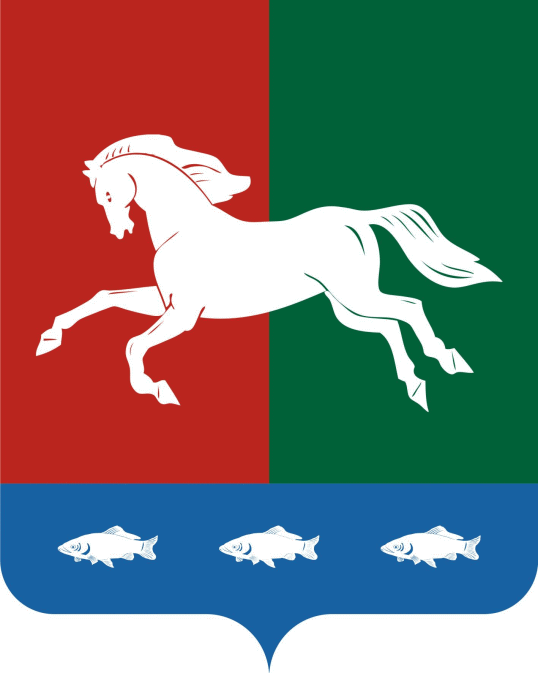 РЕСПУБЛИКА БАШКОРТОСТАНадминистрация муниципального района Уфимский район. Уфа, ул. Цюрупы 6тел.: (347) 272-23-47, факс: (347) 273-49-71E-mail: adm37@bashkortostan.ru    №На №отГлавам сельских поселений муниципального районаУфимский районРеспублики БашкортостанГлава администрацииВ.П. Угаров